Three-Month Checklist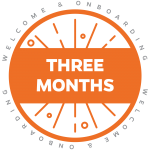 Best Practices for Direct Supervisors when Onboarding New Employees“. . . the biggest reason why people fail or underperform has to do with the culture and 
politics of the organization . . . so I focus a lot on basically three things: 
how we are going to help this person adapt to the new culture; 
how are we going to connect them to the right people and 
help them form the right relationships; and 
how are we going to be sure that we really align expectations 
in every direction so that they’re set up for success…”– Michael Watkins, author of “The First 90 Days”A work culture is defined by the worst behavior it is willing to tolerate.Questions for the Weekly Check-in MeetingDevelop a meaningful agenda so your weekly meetings stay on task. Have your new hire provide:Accomplishments for the weekSuccessesChallengesQuestionsQuestions to consider during the regular check-in meetings and at the conclusion of 90 days.Do you still have the resources necessary to complete your university-, department-, and 
work-related training?What is working well?What is not working well?What ideas do you have to resolve the issue(s)?How can I help you resolve the issue(s)?Is there any support you need from me? Am I providing the right level of feedback for you or do you need more or less from me?Have a conversation to understand the new hire’s experience with their job. Be clear with your expectations.I see you are making good progress in these areas. What are the areas in which you feel successful? Are there areas in which you feel like you need special help? Any areas that have a steeper learner curve or are more challenging?Here are some specific areas that could be improved and this is what I am looking for. Any questions about what I am looking for?Do you feel that your experience as a team member is a positive one? Are you feeling included as part of the team?How are things going with your buddy?Do you feel you are adapting well to our culture and standards?What would you like to learn more about? If things are starting to go off track with the new hire’s performance, behavior or attendance, review the “OH NO! Do I have to have THAT Conversation” in the 
First Month Resources.PracticeTasks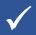 Provide clear expectations and regular feedback on 
the expectationsBe an active supervisor; intervene early with any attendance, performance, or conduct concerns; clarify expectations often; provide feedback weeklyProvide clear expectations and regular feedback on 
the expectationsFacilitate goal-setting and assign training as neededProvide clear expectations and regular feedback on 
the expectationsEvaluate how the employee is progressing through probation – Are they a Yes, No or Maybe? (see this chart on the Three Month Probationary Check-in page)Provide clear expectations and regular feedback on 
the expectationsUse the “OH NO! Do I Have to Have that Conversation” guide and check-in questions on page 2 to engage in a conversation about success points and areas to grow with your new hireProvide clear expectations and regular feedback on 
the expectationsExplain and provide examples of what excellent work looks like from your perspective Provide clear expectations and regular feedback on 
the expectationsTell your new hire specifically how well they have done and include specific ways to improve their workProvide clear expectations and regular feedback on 
the expectationsInquire about any duties the new hire is unclear onProvide clear expectations and regular feedback on 
the expectationsBuild relationships for successArrange for new hire to meet division personnelBuild relationships for successCheck in with the new hire’s buddyBuild relationships for successInquire about how the new hire is feeling about his/her integration into the team Build relationships for successSee if there are any joint projects appropriate for the new hire to partner with other teammates on to strengthen their workplace relationships.Build relationships for success